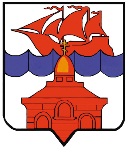                                       РОССИЙСКАЯ ФЕДЕРАЦИЯ                      КРАСНОЯРСКИЙ КРАЙТАЙМЫРСКИЙ ДОЛГАНО-НЕНЕЦКИЙ МУНИЦИПАЛЬНЫЙ РАЙОНАДМИНИСТРАЦИЯ СЕЛЬСКОГО ПОСЕЛЕНИЯ ХАТАНГАПОСТАНОВЛЕНИЕО внесении изменений в постановление Администрации сельского поселения Хатанга от 17.05.2023 года № 084-П «Об организации в 2023 году мероприятий по содействию временной и общественной занятости населения на территории сельского поселения Хатанга» В связи с погодными условиями и  в соответствии с протоколом заседания Координационного комитета  содействия занятости населения в сельском поселении Хатанга № 4 от 24.05.2023,  ПОСТАНОВЛЯЮ:Внести в постановление Администрации сельского поселения Хатанга от 17.05.2023 года № 084-П «Об организации в 2023 году мероприятий по содействию временной и общественной занятости населения на территории сельского поселения Хатанга» ( далее – постановление) следующие изменения:В пункте 2 постановления слова «…с 29 мая по 09 июня 2023 года…» заменить на слова «…с 01 августа по 14 августа  2023 года…);В пункте 4 постановления  слова «…до 25.05.2023 года… » заменить на слова «…до 10 июня 2023 года…».Опубликовать постановление в Информационном бюллетене Хатангского сельского Совета депутатов и Администрации сельского поселения Хатанга и на официальном сайте органов местного самоуправления сельского поселения Хатанга www.hatanga24.ru Контроль за исполнением настоящего постановления оставляю за собой.Постановление вступает в силу с момента подписанияИсполняющая обязанности Главысельского поселения Хатанга                       	                              Т.В. Зоткина26.05.2023 г.                                                № 092 - П